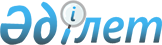 Қазақстан Республикасында шекара маңы саудасын дамыту жөнiнде ұсыныстар әзiрлеу үшiн жұмыс тобын құру туралы
					
			Күшін жойған
			
			
		
					Қазақстан Республикасы Премьер-Министрінің 2003 жылғы 31 наурыздағы N 45-ө өкімі. Күші жойылды - ҚР Үкіметінің 2007.05.31. N 442 қаулысымен.

      Қазақстан Республикасында шекара маңы саудасын дамыту жөнiнде ұсыныстар әзiрлеу мақсатында: 

      1. Мынадай құрамда жұмыс тобы құрылсын: Адасбаев                   - Қазақстан Республикасының Индустрия 

Еркiн Әбенұлы                және сауда министрлiгi Сауда 

                             комитетiнiң төрағасы, жетекшi Әбдiреев                   - Қазақстан Республикасы Индустрия 

Батырбек Сейтенұлы           және сауда министрлігінің 

                             Индустриялық саясат департаменті 

                             директорының орынбасары Бейсембетов                - Қазақстан Республикасы Экономика 

Қалыбек Асуұлы               және бюджеттік жоспарлау 

                             министрлігінің "Экономикалық 

                             зерттеулер институты" республикалық 

                             мемлекеттiк кәсiпорны Тұтыну 

                             рыногының проблемаларын зерттеу 

                             орталығының директоры Қазыбаев                   - Қазақстан Республикасының Индустрия 

Айдар Қалымтайұлы            және сауда министрлiгi Сауда қызметiн 

                             реттеу, экспорттық бақылау және 

                             ДСҰ-ға кіру департаментi директорының 

                             орынбасары Қазыбаев                   - Қазақстан Республикасы Экономика 

Сабыр Сәмижанұлы             және бюджеттiк жоспарлау 

                             министрлiгiнiң Халықаралық 

                             экономика және қаржы қатынастары 

                             департаментi директорының 

                             орынбасары Камалдинов                 - Қазақстан Республикасы Сыртқы iстер 

Ақылбек Әбсатұлы             министрлiгi Азия, Таяу Шығыс және 

                             Африка департаментi директорының 

                             орынбасары Әбдiлманова                - Қазақстан Республикасы Энергетика 

Галина Владимировна          және минералдық ресурстар 

                             министрлiгi Сыртқы байланыстар 

                             және импорт алмастыру департаментi 

                             халықаралық ынтымақтастық 

                             басқармасының бастығы Павлова                    - Қазақстан Республикасының Көлiк 

Наталья Алексеевна           және коммуникациялар министрлiгi 

                             Транзиттiк саясат және сыртқы 

                             байланыстар департаментiнiң 

                             халықаралық ынтымақтастық 

                             басқармасы бастығының орынбасары Мағұлов                    - Қазақстан Республикасының Iшкi 

Асуан Бадыханұлы             iстер министрлiгi Аса маңызды iстер 

                             жөнiндегi тоғызыншы департаментінің 

                             аға жедел уәкiлi, полиция майоры Биекенов                   - Қазақстан Республикасының Кедендiк 

Серiк Кеңесұлы               бақылау агенттiгi халықаралық 

                             қатынастар басқармасы бастығының 

                             орынбасары Тулубаев                   - Қазақстан Республикасының Ұлттық 

Сергей Анатольевич           қауiпсiздiк комитетi Шекара 

                             қызметiнiң, Шекаралық бақылау бас 

                             басқармасы бастығының орынбасары, 

                             жоспарлау басқармасының бастығы, 

                             полковник (келiсiм бойынша) Тойшыбеков                 - Қазақстан Республикасының 

Ибрагим Қалмаханұлы          Индустрия және сауда министрлiгi 

                             Сауда комитетi iшкi сауда басқармасы 

                             iшкi сауда бөлiмiнiң бас маманы, 

                             хатшы 

      2. Жұмыс тобы 2003 жылғы 1 маусымға дейiнгi мерзiмде Қазақстан Республикасында шекара маңы саудасын дамыту жөнiнде ұсыныстарды Қазақстан Республикасының Үкiметiне енгiзсiн.        Премьер-Mинистр 
					© 2012. Қазақстан Республикасы Әділет министрлігінің «Қазақстан Республикасының Заңнама және құқықтық ақпарат институты» ШЖҚ РМК
				